Meinung ungeschminkt 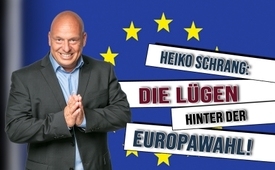 Heiko Schrang:  Die Lügen hinter der Europawahl!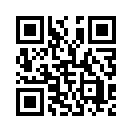 Bezüglich der anstehenden EU-Wahl 2019 schreibt Der Tagesspiegel: Der EU drohe durch den Rechtspopulismus eine Zerreißprobe; bei der Wahl stehe der Fortbestand der EU auf dem Spiel. Kritik wird also als Rechtspopulismus oder sogar Fake News gebrandmarkt.
Doch ist es tatsächlich angebracht, jede kritische Stimme mit solchen Schlagworten anzuschwärzen und deshalb nicht anzuhören?
Heiko Schrang lädt in seinem gut zehnminütigen Video ein, kritische Stimmen erst einmal unvoreingenommen zu hören und das Gesagte fundiert zu prüfen.Meinung ungeschminkt heute mit Heiko Schrang, deutscher Autor und Betreiber des Internet-Kanals Schrang-TV
Bezüglich der anstehenden EU-Wahl 2019 warnt EU-Kommissionspräsident Jean-Claude Juncker vor Versuchen, den Wählerwillen mit Fake News in eine bestimmte Richtung zu rücken. So stand es in der Frankfurter Allgemeinen Zeitung. Der Tagesspiegel schreibt sogar, der EU drohe durch den Rechtspopulismus eine Zerreißprobe; bei der Europawahl 2019 stehe der Fortbestand der EU auf dem Spiel.
Doch ist es tatsächlich angebracht, jede kritische Stimme mit einer lässigen Handbewegung so einfach als Fake News oder Rechtspopulismus beiseite zu schieben, ja zu dämonisieren?
Wenn kritische Stimmen nicht gehört würden, hätten wir heute wohl immer noch Radium in der Zahnpasta für strahlende Zähne, Blei im Benzin für die Haltbarkeit der Motoren, und auch Rauchen würde als gesund gelten. 
Folglich tut man gut daran, kritische Stimmen erst einmal unvoreingenommen zu hören und das Gesagte fundiert zu prüfen. Genau dazu lädt Heiko Schrang in seinem nun folgenden gut zehnminütigen Video ein.
Heiko Schrang:  
„Ich hasse Demokratie, sie ist total unbequem“. Diesen Satz sagte Jean Monnet. Jean Monnet ist nicht irgendwer sondern einer der Gründerväter der EU. Herzlich willkommen zur neuen Sendung von schrang.tv. Freue mich, dass ihr gerade jetzt in diesen Zeiten, wo alle über die große EU-Wahl sprechen, über die Europawahl sprechen,  hier mit dabei seid. 
Wenn ihr durch die Städte fahrt, dann könnt ihr gar nicht mehr anders und die Straßen lang fahrt, ihr werdet bombardiert von den großen Werbeplakaten der etablierten Parteien. Es ist mal wieder an der Zeit, wo die Wahlschafe festlegen können und zwar die Farbe des Zauns, der sie umgibt. Aber diesmal geht es ja um Europa und deswegen wird überall – ihr müsst dringend hingehen zur Europawahl – auch ihr müsst hingehen zur Europawahl. Die Sache hat nur einen Haken, es gibt gar keine Europawahl, aber das wissen die Wenigsten. weil es ist eine EU-Wahl. Die EU hat ja überhaupt gar nichts mit Europa zu tun, was soll sie mit Europa zu tun haben. In der EU sind Mitgliedstaaten vorhanden, das ist klar, da reden wir über 28 Mitgliedstaaten und Europa selber hatte 47 Staaten. Dann wär’s ne Europawahl, wenn alle 47 Staaten daran teilnehmen. Und trotz alledem habe ich mir diesmal gesagt, wir machen heute eine völlig andere Sendung als sonst. 
Wir schauen uns mal die Wahlplakate an. Die Wahlplakate, die so an den Straßen hängen, wo – ich sag mal wie der Rattenfänger von Hameln – wieder dabei ist, die Menschen in eine bestimmte Richtung zu bringen. Dann blenden wir jetzt mal kurz das Wahlplakat der CDU ein. Da sieht man eindeutig eine Frau, schwarzhaarig, könnte auch sogar Migrationshintergrund haben, die erstaunlicherweise die Uniform von der Bundeswehr trägt. Wenn ihr genau hinschaut – ihr kennt vielleicht diese Plakate – auf der linken Seite sieht man einen Einbrecher, so soll es wahrscheinlich sein. Da steht drauf: Sicherheit ist nicht selbstverständlich – für Deutschlands Zukunft. Unser Europa steht für Recht und Ordnung – CDU. Ist es auch diese CDU, ist die damit gemeint, muss ich jetzt mal ketzerisch fragen, die seit 2015 von einer offenen Grenze sprach, wo sich die Frage stellt, wie kann eine Grenze überhaupt offen sein. Entweder haben wir eine Grenze oder wir haben keine Grenze. Wo mittlerweile Verfassungsschutz,  Ex-Verfassungsschutzpräsidenten, Juristen und so weiter festgestellt haben, dass also quasi alle Rechte gebrochen worden sind, die man brechen kann. Man hat also gesagt, kommt alle rein in dieses Land, wir reden über zwei, drei Millionen, die Zahl war nicht mal bekannt gegeben und mittlerweile haben wir sogar mehr Tote, darüber redet auch gar keiner mehr, durch Leute mit Migrationshintergrund, die als Flüchtlinge hineingekommen sind, als Mauertote hier in Deutschland. Reden wir jetzt von dieser CDU, die so quasi jetzt sagt, wir sind ja für Sicherheit und den Leuten mal wieder wie der Sandmann Sand in die Augen streut. 
Dann schauen wir uns mal das Wahlplakat – blenden wir mal kurz ein – der SPD. Klimaschutz sei das Thema schlechthin. Europa ist die Antwort. Stellt sich für mich die Frage, von welchem Europa reden sie oder reden sie von der EU, die vorher EG hieß, über die reden wir noch. Die für Milchseen, Butterberge, Subventionsbetrug stand. Was meinen sie jetzt damit, mit dem Klimaschutz. Also ganz plump wird die Sache wie so ein androides Wesen, was läuft da gerade ab. Es gibt Sloanes, hat aber gar nichts mehr mit Deutschland zu tun. Weil Europa ist ja weit weg, wir wissen noch gar nicht so richtig wer sitzt da, wer regiert uns. Aber (das) sind Themen, die werden wir uns gleich näher anschauen.
Dann geht es weiter, die Partei die Linke, habe ich gerade gestern persönlich selbst fotografiert. Werden wir mal einblenden das Bild: Berlin hat Eigenbedarf! Deutsche wohnen und Co enteignen. Die Linke. Passt perfekt dazu, werden wir auch kurz einblenden. Das Bild von der letzten Demo, wo es ja um Mietwucher ging, wo jemand nett ins Bild gegrinst hat mit dem Plakat, wo drauf steht, seid froh, dass ihr nur enteignet werdet. Jetzt frag ich mal ganz ketzerisch nach, was meint ihr jetzt damit. Ist der nächste Schritt, dass wir jetzt alle umgebracht werden, jetzt ins Internierungslager müssen, was wir alles schon mal hatten in dunkelsten Zeiten hier in Deutschland. Läuft das gerade hier ab, ist das gewollt? 
So und in meinem Landkreis nur mal so zum Nachdenken, im Landkreis Oberhavel werde ich auch mal kurz einblenden. da steht jetzt drauf –großes Plakat auch von der Linken: All Inclusive – eine  Oberhavel für Alle!  Stellt sich die Frage, wer ist „Alle“. Gut, jemand, der sich mit Marketing auskennt, Marketingstrategien kennt, weiß, dass es gar keine Zufälle gibt. Auf gar keinem dieser Plakate. Interessant ist nur, da sind diverse weiße Hände,  jetzt wird's rassistisch. Jetzt müsst ihr aufpassen, kommt die große Keule gerade wieder raus. Da ist eine dunklere Hand, ist noch völlig legitim. Nur wenn da unten steht, für ein barrierefreies, inklusives und vielfältiges Oberhavel – ist alles in Ordnung. Sozial, ökologisch und auch logisch, aber ich frage, ist das für euch auch so logisch, wer bezahlt denn das alles. Also „ all inclusive“ kennen wir alle aus dem Urlaub, bezahlt ihr selber und da könnt ihr viel essen, viel trinken. Aber hier wird ja gesagt, ein „all inclusive“ für jedermann. Und die Frage ist einfach, bitte erlaubt, wer bezahlt jetzt dieses „all inclusive“ für jedermann und ich will einfach mal nur, dass ihr darüber nachdenkt und in Zukunft, wenn ihr durch die Straßen fahrt die nächsten Wochen – euch einfach mal Gedanken macht, was damit eigentlich bezweckt werden soll. Mit diesen ganzen Plakaten und da sind wir gerade beim Thema Täuschung.
Wenn wir uns mal die Historie der EU angucken, da wird einem ganz schlecht. Weil, ihr bekommt leider immer nur vorgefertigt, wie für Wiederkäuer bestimmte Dinge in dem Fernsehen vermittelt, aber nicht, was wirklich wichtig ist. Und ich war gerade am Wochenende bei einer Feier am Samstag und dort bin ich einmal im Jahr nur. Einmal im Jahr seh‘ ich dieselben Leute, Jahr für Jahr und ich habe gedacht, ist für mich mal interessant aus meinem Dörfchen raus, zu hören, wie die Leute so denken. Ganz normal und jeder von denen die da saßen, das ist kein Witz, guckt Fernsehen. Fand ich schon mal spannend, aber jeder hat sich aufgeregt.
Der eine sagte, wird ja immer schlimmer die Lügen, die Propaganda wird ja auch immer schlimmer. Der nächste sagte, seine Frau, ja sind ja immer die gleichen Filme und die gleichen Serien werden gebracht und ich hab einfach die Frage aufgeworfen, warum tut ihr euch das eigentlich an. Warum schalten sie nicht mal diesen Fernseher ab. Dann fangt ihr nämlich an, zu lesen zu recherchieren, dann kommt ihr nämlich auf die Historie der EU, auf Leute wie Jean Monnet. Wie gesagt, er sagte, ich hasse Demokratie, sie ist total unbequem. Und dann stellt ihr fest, dass es irgendwann mal eine EG gab, eine europäische Gemeinschaft und aus der EG wurde eine EU, diverse Verträge, Lissabonvertrag, Maastrichtverträge und so weiter und so fort. Es ist nichts weiter als eine Rede-Diktatur die dort abläuft, wo einige Kommissare das Sagen haben. 
Viel spannender ist aber, wenn ihr euch detailliert damit befasst, da werdet ihr feststellen, dass 19 99 ein sehr gutes oder ein schönes Jahr für die Freiheit und Demokratie war. Die wahre Demokratie, weil wegen Täuschung Korruption, Vetternwirtschaft und Missmanagement wurden ganz schwere Vorwürfe damals gegen die Kommission von Jacques Sanders erhoben, dass er zurücktreten musste und die gesamte Kommission wäre undenkbar heutzutage, wäre undenkbar, wird gar nicht erst berichtet darüber. Und was wir davon zu halten haben, das wissen wir auch spätestens, seitdem die große Krise war 2008, da ging es ja um den ESM, um den Stabilitätsmechanismus für die Länder wie Portugal, Griechenland und so weiter und da ist ein legendäres Video entstanden, wie am Rande einer Sitzung der Finanzminister Schäuble sich mit seinem Amtskollegen aus Portugal unterhalten hat. Das werden wir jetzt mal kurz einblenden in Bild und Ton. Was ihr gesehen habt, muss man sich mal vorstellen, er fällt letztendlich dem gesamten Parlament in den Rücken und sagt vorher schon, macht Zugeständnisse, obwohl noch gar keine Abstimmung war.
Ja ist kein Problem, ihr kriegt euer Geld aber ihr wisst ja, was davon zu halten ist. Weil, im Endeffekt kann man sagen – wenn es eine Verschwörung gibt, dann ist das aber eine ganz klare Verschwörung. Aber der Mann ist weiterhin im Amt, keiner denkt mal drüber nach. Anstatt zu sagen, Riesenskandal, der Mann muss weg oder wenn wir noch drei Schritte weiter denken, sagen, was ist das überhaupt für ein  Kasperletheater hier in der Politik. Sind es die Augsburger Puppen, die für andere die Fäden ziehen. Aber wir sind drei Stufen weiter. Nein, was ist passiert. Der Mann ist immer noch im Amt. Nur dass daraufhin verboten wurde, dass überhaupt gedreht werden darf im EU-Parlament, einfach so.
Das heißt, es ist nichts weiter als eine Interessengruppe, die dort existiert und zwar reden wir über Industrielle die 1983 gegründet worden ist. Da reden wir über den ERT. Fangt bitte an, euch damit zu befassen und zu recherchieren. ‘European Round Table of Industrialists ist eine Gruppierung, die ein kleines, bescheidenes Büro hat. Das sind nicht irgendwelche Leute in Brüssel, das sind die siebzehn führenden Industriellen. Von denen wurde die Sache damals gegründet - 1983 war es damals - ein Nestlé, Unilever, Philips, Royal Dutch.– Riesenunternehmen! Die Vorstandschefs dieser Unternehmen sind dort ansässig und wenn man sich das mal anschaut, da passiert eines: Da kann man wirklich nur müde drüber lachen, da schreiben die Unternehmen ihre Direktiven selbst, von denen sie dann betroffen sind. Das heißt quasi, im Nachbarhaus, im kleinen bescheidenen Nachbarhaus, werden die Gesetzesentwürfe vorgeschrieben. „So wir brauchen mal wieder Umsatz!“ Sagt Philipps: „Okay – so sinngemäß nur – dann schreiben wir ein neues Gesetz, das schieben wir rüber ins andere Haus, die werden darüber abstimmen dass wir jetzt ein Glühlampenverbot bekommen. Wir brauchen jetzt neue Energiesparlampen!“ So als Beispiel. 
Und so läuft es schon seit Jahrzehnten ab. Und uns will man weiß machen, das läuft alles ganz normal ab. Das ist aber nicht der Fall. So sagten wir am Anfang die EG Milchseen, Butterberge Subventionsbetrug, dafür standen die quasi. Und hat man sich einfach nur gesagt: Na ja, EU klingt besser, EU ist viel größer – Europäische Union – so. Und aus diesem Grund wurde das einfach nur geändert. Das heißt also, die Hülle wurde abgeändert, das Gewand, aber der Inhalt ist immer noch nach wie vor derselbe. Und jeder, der das angreift und sagt: „Moment mal, warum brauchen wir denn überhaupt diese EU, diese Zentralisierung?“ Der ist ein Nazi. Der geht ja gar nicht. Der ist ja ein „Ewiggestriger“. Dass das aber alles nicht funktioniert, dass mittlerweile über 80 Prozent der Gesetze dort erlassen werden zu unseren Ungunsten und nur zugunsten der Großindustrie, stört anscheinend keinen Grünen. Stört auch keine Linke Partei. Ist alles legitim, ist alles nur Teil der Show. 
Weil wichtig ist, dass der Mittelstand vernichtet werden soll, es läuft ein, man kann sagen, ein teuflischer Kriegszug hier in Deutschland ab, der seinesgleichen weltweit sucht. Gegen die deutsche Industrie, nicht nur gegen die Großindustrie, sondern speziell über den Mittelstand. Das sind die Leute, die das Land mit aufgebaut haben, die vielleicht eure Arbeitgeber sind. Wir haben Spitzensteuersätze mittlerweile in Deutschland, die sind unvorstellbar. Die Neue Züricher Zeitung hat vor kurzem ein Beispiel errechnet, da ging es darum, dass ein Assistenzarzt in einem Klinikum in Berlin, was er verdient. Das sind etwa 4000 Euro brutto. Und dann wurde das verglichen mit einem Transportarbeiter in den USA, was per netto mehr übrig bleibt. So, und da verdient ein Transportarbeiter quasi mehr als ein Assistenzarzt im Klinikum hier in Berlin. Das heißt, es interessiert aber irgendwie gar keinen! Weil wie die Mäuse rennen wir. Wir hatten gerade Ostern, alles ist „kniggebigge“ voll, die Leute schalten nur noch ab. Ist doch okay, davon will ich doch gar nichts hören. Und dann geht es weiter. Und wir müssen immer mehr arbeiten, immer schneller arbeiten. Um uns herum fallen die Leute zwar um, Herzanfall, Schlaganfall, wie die Fliegen von der Wand, aber nein, wird schon irgendwie funktionieren. 
Fangt endlich an, fangt endlich an, selbst zu recherchieren – auch das was ich hier sage – und zu erkennen, dass wir selber eigentlich diejenigen sind, die die Macht haben sollten hier im Staat, und nicht irgendwelche Politmarionetten, die nur die Interessen der Industrie vertreten. Und denkt immer daran: Nur wer gegen den Strom schwimmt, der gelangt zur Quelle. Denn nur tote Fische schwimmen mit dem Strom. 
Euer Heiko Schrangvon hm.Quellen:https://www.faz.net/aktuell/politik/europawahl/eu-wahl-juncker-warnt-vor-luegen-im-wahlkampf-16152102.html
https://www.tagesspiegel.de/politik/vor-der-europawahl-2019-der-eu-droht-durch-den-rechtspopulismus-eine-zerreissprobe/23103706.html
https://de.wikipedia.org/wiki/Doramad
https://www.youtube.com/watch?v=qi9SVvTck58Das könnte Sie auch interessieren:#EU-Politik - unter der Lupe - www.kla.tv/EU-Politik

#HeikoSchrang - www.kla.tv/HeikoSchrang

#EU-Wahlen - www.kla.tv/EU-Wahlen

#Demokratie - www.kla.tv/Demokratie

#MeinungUngeschminkt - ungeschminkt - www.kla.tv/MeinungUngeschminktKla.TV – Die anderen Nachrichten ... frei – unabhängig – unzensiert ...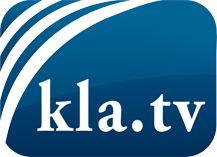 was die Medien nicht verschweigen sollten ...wenig Gehörtes vom Volk, für das Volk ...tägliche News ab 19:45 Uhr auf www.kla.tvDranbleiben lohnt sich!Kostenloses Abonnement mit wöchentlichen News per E-Mail erhalten Sie unter: www.kla.tv/aboSicherheitshinweis:Gegenstimmen werden leider immer weiter zensiert und unterdrückt. Solange wir nicht gemäß den Interessen und Ideologien der Systempresse berichten, müssen wir jederzeit damit rechnen, dass Vorwände gesucht werden, um Kla.TV zu sperren oder zu schaden.Vernetzen Sie sich darum heute noch internetunabhängig!
Klicken Sie hier: www.kla.tv/vernetzungLizenz:    Creative Commons-Lizenz mit Namensnennung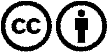 Verbreitung und Wiederaufbereitung ist mit Namensnennung erwünscht! Das Material darf jedoch nicht aus dem Kontext gerissen präsentiert werden. Mit öffentlichen Geldern (GEZ, Serafe, GIS, ...) finanzierte Institutionen ist die Verwendung ohne Rückfrage untersagt. Verstöße können strafrechtlich verfolgt werden.